Outreach and Knowledge Mobilization 
Event Report 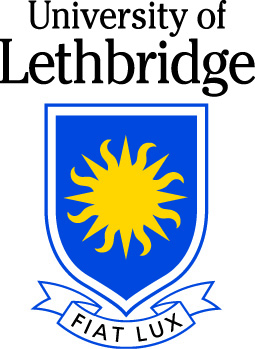 Please submit the completed form to Penny Pickles (pickpj@uleth.ca) within 1 month of the event date. OverviewOverviewOverviewOverviewRecipientRecipientDepartmentDepartmentEvent RoleEvent RoleEvent RoleEvent Role  Chair/Organizer      Co-Chair/Co-organizer       Organizing committee member      Participant     Other (describe)   Chair/Organizer      Co-Chair/Co-organizer       Organizing committee member      Participant     Other (describe)   Chair/Organizer      Co-Chair/Co-organizer       Organizing committee member      Participant     Other (describe)   Chair/Organizer      Co-Chair/Co-organizer       Organizing committee member      Participant     Other (describe) Event titleEvent titleEvent titleEvent titleDate(s)LocationNumber of participantsEvent Overview What type of activity were the funds used for? Select all that apply. Conference   Symposium    Workshop   Support for invited speaker   Other (describe):  What was the geographical “reach” of this activity/event? Select all that apply. Local      Regional      Provincial     National      InternationalWho attended the event/activity? Select all that apply. Community groups           Not-for-profit organizations            policy makers           practitioners           researchers
 Students/trainees             business/industry                             Media personnel      General public
 Other (describe):  How many people do you estimate attended the activity/event?  1-10      11-25      26-40     41-55      More than 55What was the primary purpose of the activity/event? Promote the sharing and dissemination of information
 Facilitate networking and collaboration between various audience types
 Enable brainstorming on specific issues/challenges
 Other (describe):Event Summary (up to 1 page)When compared to the plans described in the application, did the event proceed as envisioned? Please provide details.Describe the most significant results/accomplishments of the event.Event fundingWhat proportion of the event’s actual budget was supported by the Outreach and Knowledge Mobilization Fund?Would the event have proceeded without funding from this program? 